 АДМИНИСТРАЦИЯ 
ЛЕНИНСКОГО МУНИЦИПАЛЬНОГО РАЙОНА
ВОЛГОГРАДСКОЙ ОБЛАСТИ______________________________________________________________________________ПОСТАНОВЛЕНИЕОт 24.01.2018    № 30Об утверждении Порядка предоставления в 2018 году  дополнительной социальной выплаты в рамках муниципальной программы «Молодой	 семье – доступное жилье»В соответствии с Правилами предоставления молодым семьям социальных выплат на приобретение (строительство) жилья и их использования в рамках реализации подпрограммы «Обеспечение жильем молодых семей» федеральной целевой программы «Жилище» на 2015-2020 годы, утвержденной постановлением Правительства Российской Федерации от 17.12.2010 № 1050, муниципальной программой «Молодой семье – доступное жилье», утвержденной постановлением администрации Ленинского муниципального района от 06.10.2017  № 470 «Об утверждении муниципальной программы «Молодой семье – доступное жилье», руководствуясь статьей 22 Устава Ленинского муниципального района Волгоградской области,администрация Ленинского муниципального районаПОСТАНОВЛЯЕТ:1. Утвердить Порядок предоставления дополнительной социальной выплаты в размере 5% от расчетной (средней) стоимости жилья при рождении или усыновлении одного ребенка за счет средств бюджета Ленинского муниципального района в рамках муниципальной программы «Молодой семье – доступное жилье» (прилагается).2. Признать утратившим силу постановление администрации Ленинского муниципального района от 18.01.2017 № 8 «Об утверждении Порядка предоставления дополнительной социальной выплаты в рамках муниципальной программы «Молодой  семье – доступное жилье» на 2017 год и на плановый период 2018 и 2019 годов.3. Контроль исполнения постановления возложить на заместителя главы администрации Ленинского муниципального района  С.А. Цабыбина.4. Постановление вступает в силу со дня его подписания и подлежит официальному обнародованию.Глава администрацииЛенинского муниципального района 				     Н.Н. Варваровский УТВЕРЖДЕН                                                                              постановлением администрации                                                                                      Ленинского муниципального районаот 24.01.2018  № 30Порядокпредоставления  в 2018 году дополнительной социальной выплаты в размере 5% от расчетной (средней) стоимости жилья при рождении или усыновлении одного ребенка за счет средств бюджета Ленинского муниципального района в рамках реализации муниципальной программы «Молодой семье – доступное жилье»1. Настоящий порядок разработан в соответствии с Правилами предоставления молодым семьям социальных выплат на приобретение (строительство) жилья и их использования в рамках реализации подпрограммы «Обеспечение жильем молодых семей» федеральной целевой программы «Жилище» на 2015-2020 годы, утвержденной постановлением Правительства Российской Федерации от 17.12.2010 № 1050, муниципальной программой  «Молодой семье – доступное жилье», утвержденной постановлением администрации Ленинского муниципального района от 06.10.2017 № 470 «Об утверждении  муниципальной  программы «Молодой семье – доступное жилье».2. Молодым семьям – участникам Программы, в случае рождения (усыновления) ребенка предоставляется дополнительная социальная выплата для погашения части кредитных (заемных) средств в размере 5% расчетной (средней) стоимости жилья (далее – дополнительная социальная выплата в случае рождения (усыновления) ребенка).Основанием для предоставления дополнительной социальной выплаты в случае рождения (усыновления) ребенка  является наличие у молодой семьи – участника Программы  остатка невыплаченной суммы строящегося или приобретенного жилья или части непогашенного кредита (займа) или невыплаченного паевого взноса.	Размер дополнительной социальной выплаты в случае рождения (усыновления) ребенка, предоставляемой молодой семье – участнику Программы  в случае рождения (усыновления) ребенка, определяется из расчетной (средней) стоимости жилья, по которой был произведен расчет размера субсидии на приобретение жилья при выдаче Свидетельства.	Дополнительная социальная выплата предоставляется молодой семье – участнику Программы, в случае рождения (усыновления) ребенка, появившегося в молодой семье после включения ее в число участников Программы и получения Свидетельства, и не может превышать остаток невыплаченной стоимости строящегося или приобретенного жилья, или части непогашенного кредита (займа), или невыплаченного паевого взноса.	Для включения в список  получателей дополнительной социальной выплаты, предоставляемой в случае рождения (усыновления) ребенка, молодая семья – участник Программы представляет в администрацию Ленинского муниципального района следующие документы:	- заявление на получение дополнительной социальной выплаты в случае рождения (усыновления) ребенка;	- копию паспорта или иного документа, удостоверяющего личность каждого члена семьи;	- копию свидетельства о рождении ребенка либо документы, подтверждающие усыновление ребенка;	- сведения из органа, осуществляющего государственную регистрацию прав на недвижимое имущество и сделок с ним, о наличии или отсутствии в собственности всех членов семьи жилого помещения;	- документы, подтверждающие наличие у молодой семьи – участника Программы, финансовых обязательств на построенное (строящееся) или приобретенное жилье;	- справку кредитной организации о сверке задолженности по кредиту (займу) или паевому взносу.	Дополнительная социальная выплата в случае рождения (усыновления) ребенка предоставляется молодой семье – участнику Программы, в порядке очередности, установленной по дате подачи заявления на получение дополнительной социальной выплаты в случае рождения (усыновления) ребенка с приложением всех необходимых документов.	 Список молодых семей, претендующих на получение дополнительной социальной выплаты в случае рождения (усыновления)  ребенка, утверждается постановлением администрации Ленинского муниципального района до формирования бюджета на очередной финансовый год.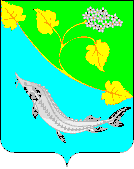 